筚路蓝缕创伟业，初心不忘再起航。庆祝中国共产党成立100周年文艺演出《伟大征程》28日晚在国家体育场盛大举行。习近平、李克强、栗战书、汪洋、王沪宁、赵乐际、韩正、王岐山等党和国家领导人，同约2万名观众一起观看演出，共同回顾中国共产党成立100年来波澜壮阔的光辉历程，共同祝福伟大的党带领中国人民迈进新征程、奋进新时代。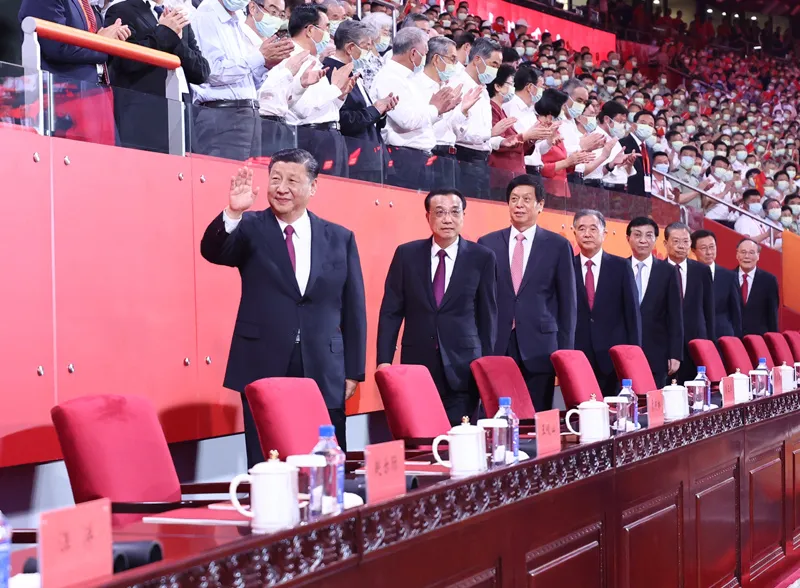 6月28日晚，庆祝中国共产党成立100周年文艺演出《伟大征程》在国家体育场盛大举行。习近平、李克强、栗战书、汪洋、王沪宁、赵乐际、韩正、王岐山等党和国家领导人，同约2万名观众一起观看演出。新华社记者 鞠鹏 摄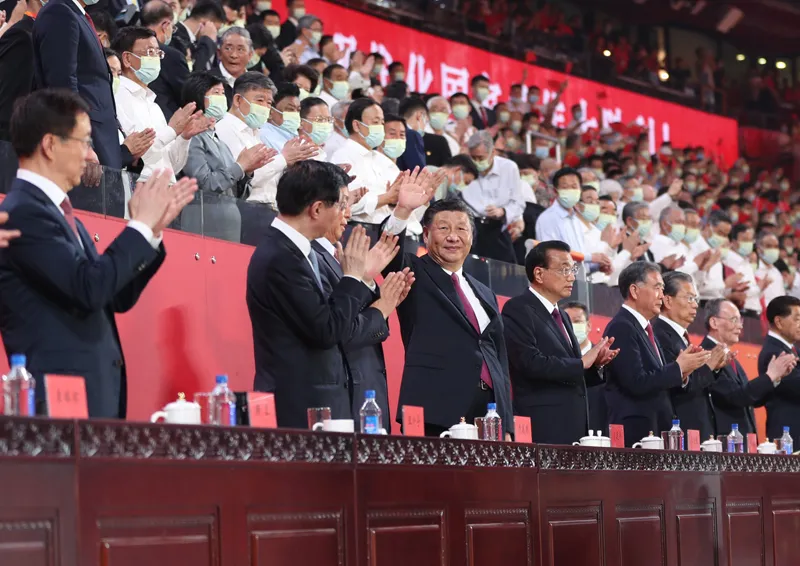 6月28日晚，庆祝中国共产党成立100周年文艺演出《伟大征程》在国家体育场盛大举行。习近平、李克强、栗战书、汪洋、王沪宁、赵乐际、韩正、王岐山等党和国家领导人，同约2万名观众一起观看演出。新华社记者 丁海涛 摄夜幕下的奥林匹克中心区流光溢彩、美轮美奂，喜庆的中国结灯饰、醒目的庆祝活动标识、多彩的盘龙式花柱，表达着对中国共产党百年华诞的喜庆祝福。金光映射中的国家体育场“鸟巢”，与深蓝色的国家游泳中心“水立方”遥相呼应。国家体育场内，灯光璀璨。中央舞台的巨型屏幕上，金色党徽在红色幕布的衬托下熠熠生辉，两侧分别书写着“1921”和“2021”金色字样。舞台最高处，100名礼号手身姿挺拔，两侧旋转布景中，战士的群像岿然屹立。英姿勃发的青年手捧红色花束，汇聚在舞台中央。19时57分许，在欢快的乐曲声中，习近平等领导同志走上主席台，向大家挥手致意，全场响起热烈的掌声和欢呼声。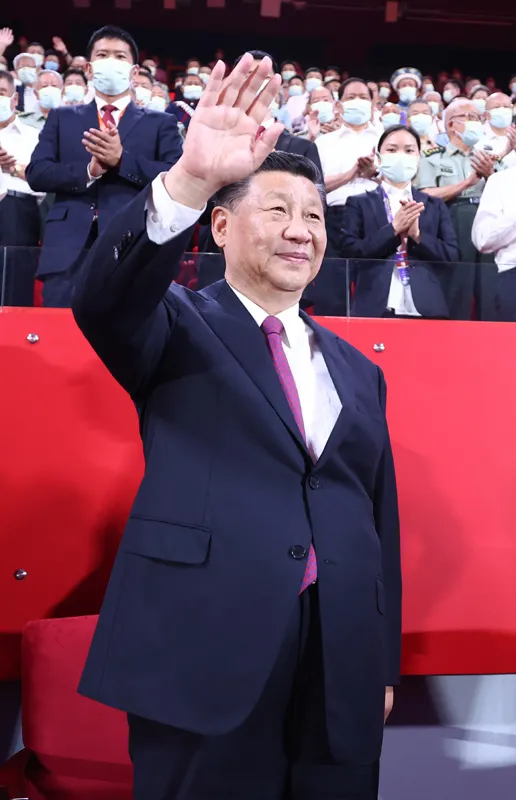 6月28日晚，庆祝中国共产党成立100周年文艺演出《伟大征程》在国家体育场盛大举行。习近平、李克强、栗战书、汪洋、王沪宁、赵乐际、韩正、王岐山等党和国家领导人，同约2万名观众一起观看演出。新华社记者 鞠鹏 摄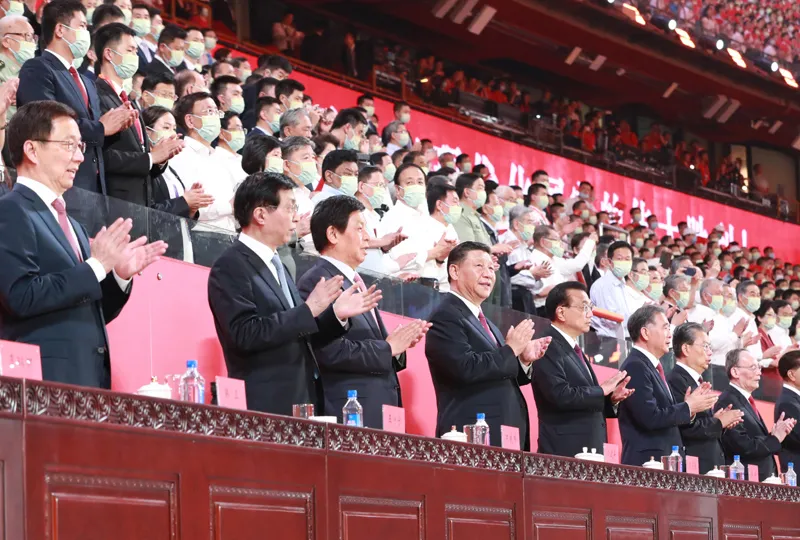 6月28日晚，庆祝中国共产党成立100周年文艺演出《伟大征程》在国家体育场盛大举行。习近平、李克强、栗战书、汪洋、王沪宁、赵乐际、韩正、王岐山等党和国家领导人，同约2万名观众一起观看演出。新华社记者 庞兴雷 摄随着激昂深情的歌声响起，绚烂的焰火升腾出“100”的纪年，盛放在国家体育场上空。舞台上，点点星火汇聚成党徽的图案，拉开演出帷幕。演出以大型情景史诗形式呈现，共分为四个篇章，综合运用多种艺术手段，生动展现中国共产党百年来带领中国人民进行革命、建设、改革的壮美画卷，热情讴歌党的十八大以来，在以习近平同志为核心的党中央坚强领导下，中国特色社会主义进入新时代，昂首阔步迈向全面建设社会主义现代化国家的新征程。“这个政党一定能指引中国走向光明，让中国人过上好日子……”戏剧与舞蹈《破晓》再现了近代以后，中华民族饱经磨难，无数仁人志士前赴后继寻找救国救民真理，直到1921年中国共产党诞生，中国革命的面貌焕然一新。第一篇章“浴火前行”，以情景舞蹈《起义　起义》、歌舞《土地》、戏剧与舞蹈《长征》、情景大合唱《怒吼吧　黄河》、合唱与舞蹈《向前　向前　向前》等节目，生动展现在大革命的烽烟中，在艰险的长征路上，在抗日战争、解放战争的沙场上，中国共产党团结带领中国人民浴血奋战、淬火成钢的伟大历程。打破了一个旧世界的中国共产党人，能否建设一个新世界？第二篇章“风雨无阻”以舞蹈《开国大典》开篇，回顾热火朝天的社会主义革命和建设年代。在震耳欲聋的炮声中，情景合唱与舞蹈《战旗美如画》呈现抗美援朝的激战场面，讴歌志愿军战士保家卫国的炽热情怀。在慷慨激昂的唱腔中，戏曲与舞蹈《激情岁月》生动描画王进喜、史来贺、雷锋、钱学森、焦裕禄等一批先锋模范的奋斗群像。带领中国人民站起来的中国共产党，能不能带领人民富起来？党的十一届三中全会胜利召开，作出改革开放的历史性回答。在第三篇章“激流勇进”中，舞蹈《春潮澎湃》把春天的故事铺展在希望的田野，歌舞《特区畅想曲》跃动着特区“先行先试”的时代脉搏，情景合唱与舞蹈《回归时刻》欢庆香港、澳门回归祖国怀抱，诗朗诵与合唱《跨越》讴歌西气东输、西电东送、南水北调、北煤南运等重大国家工程。情景舞蹈《党旗在我心中》表现了在中国共产党领导下，全国人民勠力同心、众志成城，取得抗击“非典”、抗震救灾的伟大胜利。合唱与舞蹈《行进的火炬》让人们重温北京奥运会、上海世博会、神舟七号飞船发射等激动人心的历史场景。第四篇章“锦绣前程”展开一幅新时代的壮阔图景，回顾了党的十八大以来，以习近平同志为核心的党中央统揽伟大斗争、伟大工程、伟大事业、伟大梦想，党和国家事业取得了历史性成就、发生了历史性变革。戏剧与歌舞《东方奇迹》讲述闽宁镇、十八洞村的脱贫攻坚故事，宣示中国共产党人引领中华民族实现全面小康的伟大胜利。情景交响歌舞《人民至上》再现新冠肺炎疫情发生后，一场举国动员、上下同心的全民战“疫”。情景歌舞《强军战歌》通过多军兵种一体化实战演习的纪实表演，展示了在习近平强军思想指引下，人民军队阔步前进的豪迈姿态。诗朗诵与合唱《强国力量》展现了在以习近平同志为核心的党中央坚强领导下，日益强大的中国力量。鼓乐歌舞《新的天地》，一面直径10米的巨型大鼓和一百面大鼓在空中鼓舞，百名号手奏响号角，大气磅礴、焕然一新的画面，展示了新时代民族复兴的壮丽画卷，描绘从富起来到强起来的历史巨变，感召中华儿女自信前行。器乐、童声合唱与舞蹈《命运与共》彰显“构建人类命运共同体”在全球奏响的心灵和鸣。“领航！伟大的中国共产党！”伴随着主题曲《领航》的旋律，高达16米的金色党徽庄严升起，光芒四射。歌声、掌声簇拥出10面巨型红旗，迎风招展。“无论多远，你都在我们身旁，信念永恒，初心不忘。人民就是江山，写就你使命担当……”灿烂的焰火又一次点亮夜空，将演出气氛推向高潮。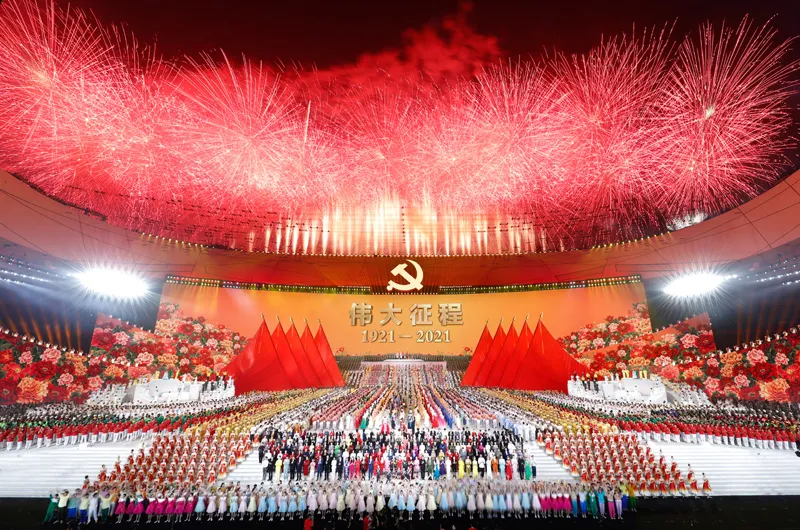 6月28日晚，庆祝中国共产党成立100周年文艺演出《伟大征程》在国家体育场盛大举行。新华社记者 黄敬文 摄文艺演出结束，全场起立，共同高唱《没有共产党就没有新中国》，热烈掌声经久不息。观看演出的还有：丁薛祥、王晨、刘鹤、许其亮、孙春兰、杨洁篪、杨晓渡、张又侠、陈希、胡春华、郭声琨、黄坤明、蔡奇、李瑞环、贾庆林、张德江、俞正声、曾庆红、吴官正、李长春、贺国强、刘云山、张高丽、尤权、曹建明、张春贤、沈跃跃、吉炳轩、陈竺、王东明、白玛赤林、丁仲礼、郝明金、蔡达峰、武维华、魏凤和、王勇、王毅、肖捷、赵克志、周强、张军、张庆黎、刘奇葆、帕巴拉·格列朗杰、万钢、何厚铧、卢展工、马飚、陈晓光、梁振英、夏宝龙、李斌、巴特尔、汪永清、何立峰、苏辉、郑建邦、辜胜阻、刘新成、何维、邵鸿、高云龙和王乐泉、王兆国、回良玉、刘淇、吴仪、曹刚川、刘延东、李源潮、马凯、李建国、范长龙、孟建柱、郭金龙、何勇、杜青林、赵洪祝、顾秀莲、热地、乌云其木格、陈至立、周铁农、王胜俊、陈昌智、张平、向巴平措、常万全、贾春旺、王忠禹、张怀西、李蒙、白立忱、陈奎元、阿不来提·阿不都热西提、李兆焯、黄孟复、张梅颖、张榕明、钱运录、孙家正、李金华、郑万通、王志珍、韩启德、罗富和、李海峰、陈元、周小川、王家瑞、齐续春、刘晓峰、王钦敏，以及李作成、苗华、张升民和陈炳德、李继耐、乔清晨、靖志远、赵克石、吴胜利、马晓天，香港特别行政区行政长官林郑月娥，澳门特别行政区行政长官贺一诚。在京中央党政军群各部门负责同志，老同志代表，在京中管金融机构、企业、高校、科研机构等单位主要负责同志，在京中央委员、候补中央委员、党的十九大代表、中央纪委委员、国家监委委员、全国人大代表、全国政协委员，港澳台同胞、海外侨胞代表，各民主党派中央在京委员、全国工商联在京执委和无党派人士代表，北京市有关负责同志，国家勋章和国家荣誉称号获得者，“两弹一星功勋奖章”、“全国脱贫攻坚楷模”荣誉称号、“国家最高科学技术奖”、“航天英雄”、“英雄航天员”获得者，全国先进模范人物代表，十一世班禅额尔德尼·确吉杰布，全国性宗教团体主要负责人，在京中国科学院院士和中国工程院院士，优秀留学回国人才代表，部分已故老同志亲属，烈士及因公牺牲人员遗属，“光荣在党50年”纪念章获得者代表，2021年新发展党员代表，全国少数民族代表，全国重点优抚对象，首都各界群众代表，驻京部队官兵代表等观看演出。重要国际友人，在京各国驻华使节和国际组织驻华代表、外国专家也应邀观看演出。